Social Sciences International Exchange EOI 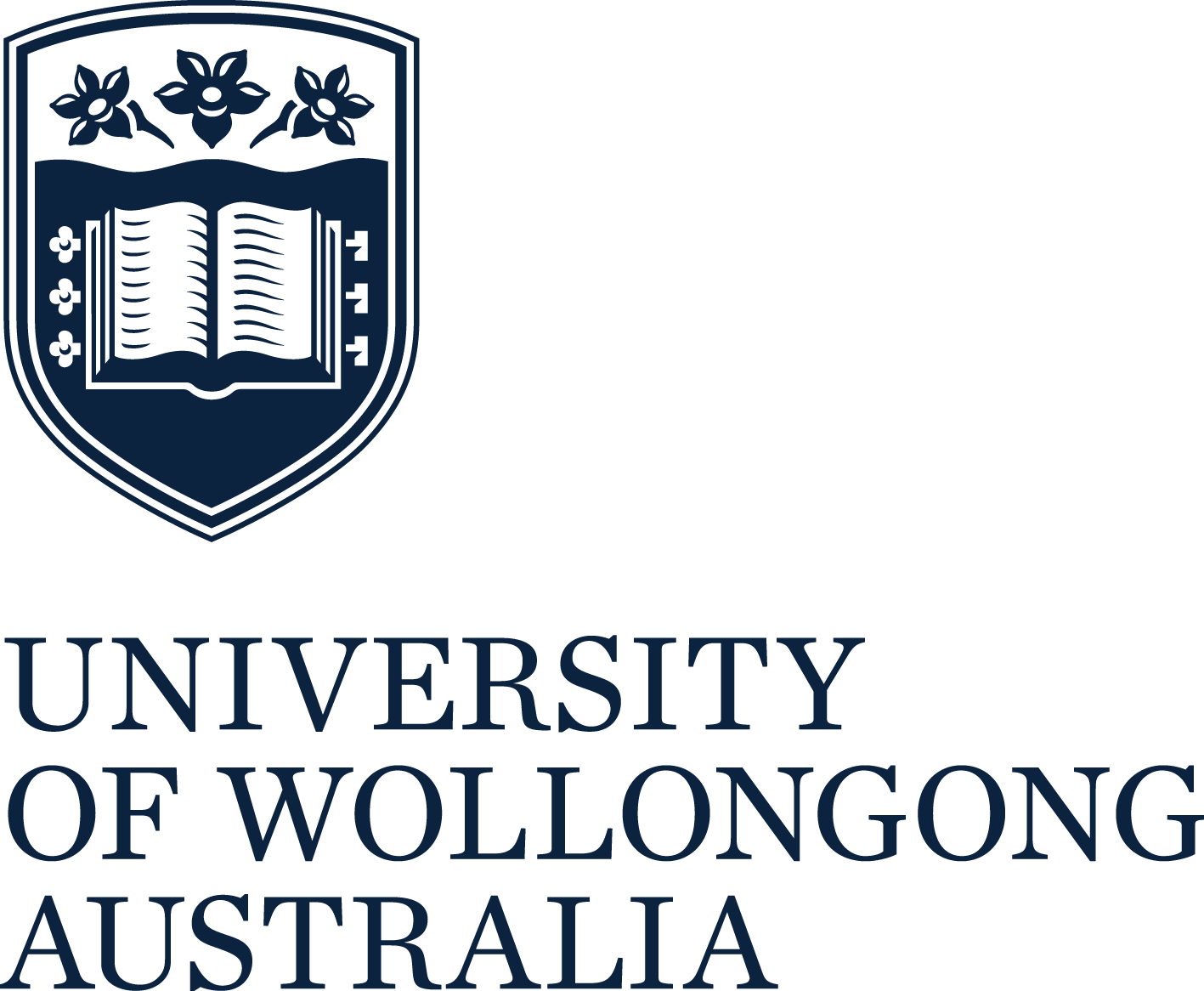 Please return a completed form to social-sciences-international@uow.edu.au by Friday 10th March 2017Student Details Student eligibility NameDate of BirthEmailMobile PhoneCourse EnrolledWeighted Average Mark: Intended Host Uni In 200 words or less, please indicate how this session of International Exchange will support your career/scholarship goals.Are you available to complete a session of exchange in Spring Session 2017Yes:    No:    Office Use Only: